О Комиссии Управления Федеральной службы по надзорув сфере связи, информационных технологий и массовых коммуникаций
по Чувашской Республике – Чувашии по соблюдению требований к
служебному поведению федеральных государственных гражданских служащихи урегулированию конфликта интересовВ соответствии с Федеральным законом от 27 июля 2004 г. № 79-ФЗ «О государственной гражданской службе Российской Федерации», Федеральным законом от 25 декабря 2008 г. № 273-ФЗ «О противодействии коррупции», Указами Президента Российской Федерации от 01 июля 2010 г. № 821 «О комиссиях по соблюдению требований к служебному поведению федеральных государственных служащих и урегулированию конфликта интересов», от 2 апреля 2013 г. № 309 «О мерах по реализации отдельных положений Федерального закона «О противодействии коррупции» и Приказом Федеральной службы по надзору в сфере связи, информационных технологий и массовых коммуникаций от 31 августа  2015 г. № 104 «Об утверждении Порядка формирования и деятельности Комиссии территориального органа Федеральной службы по надзору в сфере связи, информационных технологий и массовых коммуникаций по соблюдению требований к служебному поведению федеральных государственных гражданских служащих и урегулированию конфликта интересов» п р и к а з ы в а ю:1. Утвердить новый состав Комиссии Управления Федеральной службы по надзору в сфере связи, информационных технологий и массовых коммуникаций по Чувашской Республике – Чувашии по соблюдению требований к служебному поведению федеральных государственных гражданских служащих и урегулированию конфликта интересов (приложение 1). 2. Комиссии в своей деятельности руководствоваться Порядком формирования и деятельности Комиссии территориального органа Федеральной службы по надзору в сфере связи, информационных технологий и массовых коммуникаций по соблюдению требований к служебному поведению федеральных государственных гражданских служащих и урегулированию конфликта интересов, утвержденным Приказом Федеральной службы по надзору в сфере связи, информационных технологий и массовых коммуникаций от 31 августа 2015 г. № 104.3. Приказы Управления Федеральной службы по надзору в сфере связи, информационных технологий и массовых коммуникаций по Чувашской Республике – Чувашии  от 05 ноября 2015 г. № 126 «О Комиссии Управления Федеральной службы по надзору в сфере связи, информационных технологий и массовых коммуникаций по Чувашской Республике – Чувашии по соблюдению требований к служебному поведению федеральных государственных гражданских служащих и урегулированию конфликта интересов», от 28 ноября 2018 г. № 158 «О внесении изменений в приказ Управления Роскомнадзора по Чувашской Республике  – Чувашии от 05.11.2015 №126 « О Комиссии Управления Федеральной службы по надзору в сфере связи, информационных технологий и массовых коммуникаций по Чувашской Республике – Чувашии по соблюдению требований к служебному поведению федеральных государственных гражданских служащих и урегулированию конфликта интересов», от 17 декабря 2018 г. «О временном исполнении обязанностей» считать утратившими силу. 4. Контроль за исполнением настоящего приказа оставляю за собой.Руководитель							                        Т.Л. Евдокимова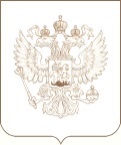 РОСКОМНАДЗОРУПРАВЛЕНИЕ ФЕДЕРАЛЬНОЙ СЛУЖБЫ ПО НАДЗОРУ В СФЕРЕ СВЯЗИ, ИНФОРМАЦИОННЫХ ТЕХНОЛОГИЙ И МАССОВЫХ КОММУНИКАЦИЙПО ЧУВАШСКОЙ РЕСПУБЛИКЕ - ЧУВАШИИП Р И К А З08.08.2019                                                                                                  № 102г. Чебоксары